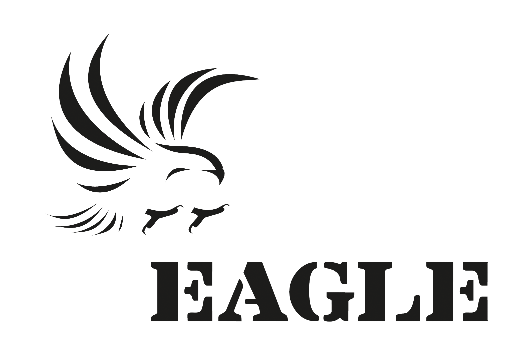 Points PrincipauxCinq missions d’investigations effectuées ; Aucune opération d’arrestation réalisée ;Rencontres avec des journalistes ;Quatre trafiquants identifiés.InvestigationsIndicateurs :Durant le mois d’octobre 2019, le département d’investigations a mené cinq enquêtes et identifié quatre trafiquants dans les préfectures des grandes régions du pays. Aucune de ces pistes n’a conduit à la réalisation d’une opération d’arrestation. OpérationsIndicateurs :Aucune arrestation n’a été réalisée au cours du mois d’octobre 2019. Nous enregistrons néanmoins d’intéressantes pistes dont le suivi se fait de façon régulière.JuridiqueAu cours de la période allant du 1er au 31 octobre 2019, le département juridique a actualisé les fichiers juridiques usuels et a fait le suivi juridique des affaires en cours. Les missions sur le terrain sont marquées durant ce mois principalement par la visite aux détenus à la prison civile de Lomé, le dépôt d’une demande d’audience au ministère de l’Environnement, du Développement Durable et de la Protection de la Nature (MEDDPN), les entretiens et la mise en test de candidats enquêteurs.Indicateurs :Ce mois-ci, le département juridique a également effectué les tâches suivantes :Mettre à jour l’ICS juridique-Faire des planifications de rencontre des candidats enquêteurs pour des entretiens et mise en test ;Faire une mise au point sur le processus de recrutement ;Proposer une correspondance au MEDDPN pour une demande d’audience ;- Faire la visite aux détenus à la prison civile de Lomé ;MédiaIndicateurs :Au cours du mois d’octobre 2019, trente pièces médiatiques ont été publiées par les médias nationaux et internationaux. Le responsable média a rencontré au cours de ce mois d’octobre, des journalistes des médias locaux. Au cours de déférentes rencontres avec les hommes des médias, à part la question de la redynamisation de la collaboration avec EAGLE-Togo, les débats ont porté aussi sur la protection des espèces. Deux rencontres ont été faites aussi avec certains agents de protection de la torture marine sur la côte atlantique. Au cours de la rencontre, des points de ponte des œufs des tortues marines ont été identifiés et protégés. Des bébés-tortues marines ont été remises dans la mer et des stratégies ont été mises en places pour protéger les lieux de ponte des œufs des tortues marines afin de protéger l’espèce contre son extinction sur la côte du golfe de Guinée. Aussi, pour parfaire le site Web de EAGLE-Togo, le responsable média a également activement collaboré avec Tiffany et Jana dans l’écriture et la transcription des textes pour le site. Il a avec la collaboration de Tiffany, créé le site facebook d’EAGLE-Togo et mis en ligne des photos et articles en Anglais comme en Français.Ci-dessous les liens des pièces médiatiques :http://emergence-togo.com/la-cites-contre-l-extinction-deshttp://citoyeninfo.com/articles/la_cites_contre_l_extinction_des_especes_protegees_0a9531-416.htmlhttp://www.aspamnews.com/?p=2824https://www.vivafrik.com/2019/09/21/la-cites-contre-lextinction-des-especes-protegees-dans-le-monde-a33076.htmlhttp://www.togoenmarche.com/la-cites-contre-lextinction-des-especes-protegees-dans-le-monde/http://afrique-news.info/la-cites-sinsurge-contre-lextinction-des-especes-protegees-dans-le-monde/http://relaidafrique.com/2019/09/23/la-cites-contre-lextinction-des-especes-protegees-dans-le-monde/http://ar7media.com/la-cites-a-geneve-pour-dire-non-a-lexploitation-illegale-des-animaux-et-des-plantes-dans-le-monde/http://impartialactu.info/la-cites-part-en-guerre-contre-lextinction-des-especes-protegees-dans-le-monde/http://www.afrique-vision.com/singlepost-la-cites-en-guerre-contre-l-extinction-des-especes-protegees-dans-le-monde-5-192-965https://www.dropbox.com/s/lmdompapsndv7hy/RADIO%20TABALA%2006.mp3?dl=0https://www.dropbox.com/s/qp1cyf7w374ml1w/RADIO%20MERIDIEN%207%2012.mp3?dl=0https://www.dropbox.com/s/msr6v3u45uz1w8d/RADIO%20DAWUL%206%2056.mp3?dl=0https://www.dropbox.com/s/f1i8tzmb7vg0zbi/RADIO%20CENTRALE%208%2004.mp3?dl=0https://www.dropbox.com/s/7i5ke6nulai46io/radio%20mokpokpo%20629.mpeg?dl=0https://www.dropbox.com/s/ord59k5c3720brr/radio%20dunenyo%206%2002.mpeg?dl=0https://www.dropbox.com/s/jo9iq44m0ttfsdw/bridge%20fm%20612.mpeg?dl=0https://www.dropbox.com/s/atafrtbqhhmt7d5/la%20voix%20du%20%20plateau%2007%2007.mpeg?dl=0https://www.dropbox.com/s/pppdsqtg193c76e/VGK%20553.mpeg?dl=0https://www.dropbox.com/s/d3my3w8dbl7mac8/PLANETE%20PLUS%20FM%2007%2002.mpeg?dl=0https://www.dropbox.com/s/xde5hgpjcjeu3p4/LA%20MANCHETTE.%200080%20%282%29.pdf?dl=0https://www.dropbox.com/s/2p7z74fyda2997s/LE%20DIALOGUE%20151%20du%2025%20Septembre%202019.pdf?dl=0https://www.dropbox.com/s/2mtf311zpuugwzy/PDF%20195.pdf?dl=0https://www.dropbox.com/s/ummwmatu72qe70s/Opinion%20636%20du%2023%20Septembre%202019.pdf?dl=0https://www.dropbox.com/s/ondcgr4lu5gs0vy/chronique%20536.pdf?dl=0https://www.dropbox.com/s/kcy2qpb7twg5jxl/Correcteur%20895.pdf?dl=0https://www.dropbox.com/s/zie0ip3diubqx85/Changement%20659.pdf?dl=0https://www.dropbox.com/s/iddfe8cn0h2ksr9/_Eveil_651.pdf?dl=0https://www.dropbox.com/s/fb66i1fe00rgbwd/LIBERAL%200443%20du%2027%20Septembre%20...pdf?dl=0https://www.dropbox.com/s/7cbkw3kc5c63p7v/canard%20ind%C3%A9pendant.jpeg?dl=0http://emergence-togo.com/de-l-importance-de-sauver-leshttp://impartialactu.info/de-limportance-de-sauver-les-tortues-marines-au-togo/http://citoyeninfo.com/articles/de_la_necessite_d_accentuer_sur_la_protection_des__d4c411-470.htmlhttp://www.aspamnews.com/?p=2892http://afrique-news.info/togo-de-limportance-de-sauver-les-tortues-marines/http://www.togoenmarche.com/de-limportance-de-sauver-les-tortues-marines-au-togo/http://ar7media.com/togo-les-tortues-marines-menacees-comment-les-proteger/http://relaidafrique.com/2019/10/18/de-limportance-de-sauver-les-tortues-marines-au-togo/https://lepoint-actu.com/2019/10/19/de-limportance-de-sauver-les-tortues-marines-au-togo/https://togodailynews.info/2019/10/18/de-limportance-de-sauver-les-tortues-marines-au-togo/https://www.dropbox.com/s/013jh3vm3lhsi16/RADIO%20TABALA%20533%207h30.mp3?dl=0https://www.dropbox.com/s/h6n07j14a6nhu22/voix%20du%20plateau%20553.mpeg?dl=0https://www.dropbox.com/s/gslthoodkm2amha/VGK%20FM%20604.mpeg?dl=0https://www.dropbox.com/s/p9dyr81z0cv3cx9/RADIO%20CENTRALE..%20533.mp3?dl=0https://www.dropbox.com/s/pcmhieb2aviavxx/plan%C3%A8te%20fm%20624.mpeg?dl=0https://www.dropbox.com/s/nvqz1wxjahnmyci/RADIO%20%20DAWUL%20749.mp3?dl=0https://www.dropbox.com/s/p3pr76xno091dw2/mokpokpo%20fm%20553.mpeg?dl=0https://www.dropbox.com/s/wd76qpaetk0hsf3/m%C3%A9ridien%20fm%2C%20636%2015h.mp3?dl=0https://www.dropbox.com/s/lrrwn47wd7y4cn2/Dunenyo%20fm%2C%20501.mpeg?dl=0https://www.dropbox.com/s/76sgog4puxnsugp/bridge%20fm%20530.mpeg?dl=0https://www.dropbox.com/s/7r40nqivz55da3q/48a8cc2d-6e89-4dc3-aabf-64937a0e672e.jpg?dl=0https://www.dropbox.com/s/jphmpx0t7sx43id/EVEIL%20655%20du%2025%20Octobre%202019.pdf?dl=0https://www.dropbox.com/s/fm9d8dgoieiyzqh/chronique%20540.pdf?dl=0https://www.dropbox.com/s/ce8catkfyhigbtt/Correcteur899.pdf?dl=0https://www.dropbox.com/s/q1ggaaj1tuq8xxq/la%20Manchette.jpg?dl=0https://www.dropbox.com/s/ykvut8ye41zfsk4/LE%20DIALOGUE%20155%20du%2023%20Octobre%202019.pdf?dl=0https://www.dropbox.com/s/gs957jehtktnrvr/LIBERAL%200447%20du%2023%20Octobre%2020...pdf?dl=0https://www.dropbox.com/s/1ajuf1cw2thf034/Opinion%20640%20du%2021%20Octobre%202019.pdf?dl=0https://www.dropbox.com/s/xapu67c7jk4n7pv/PDF%20199%20CC.pdf?dl=0https://www.dropbox.com/s/mjks1jcswwgxcku/Changement%20663.pdf?dl=0ManagementIndicateurs :Le département management a coordonné les activités de tous les autres départements. Des formalités ont été faites pour créer la boîte postale pour EAGLE-Togo.  Une correspondance au MEDDPN pour une demande d’audience a été proposée et déposée au dit ministère. Des rencontres d’entretins et de mise en test ont été initiées avec des candidats investigateurs. Il y’a eu aussi des discussions avec l’investigateur pour une bonne orientation des enquêtes et tenu une séance de travail avec le département investigations en vue d’un récapitulatif des enquêtes en cours.Relations extérieuresA part les activités de coordination des agents d’EAGLE-Togo sur le terrain, la coordination a fait le dépôt de la lettre de demande d’audience au Ministère de l’Environnement, du Développement Durable et de la Protection de la Nature (MEDDPN). Elle a aussi effectué un entretien téléphonique avec le Conseiller Technique chargé des affaires juridiques au Ministère de l’environnement. L’entretien avait porté sur la première audience publique fixée de l’affaire ALASSANI Razak, avec une insistance sur l’intérêt de la présence du représentant du MEDDPN à l’audience entant que partie au procès. ConclusionLe mois d’octobre 2019 est marqué par des enquêtes qui se sont poursuivies à travers toute l’étendue du territoire. Aucune opération d’arrestation n’a été faite. Les différents départements juridiques, médias, investigations et finances, ont normalement fonctionné. Trente pièces médiatiques ont été publiées dans la presse nationale et internationale. Le département juridique, à part l’organisation et le suivi des investigateurs dans leurs missions d’enquêtes sur le terrain, a également fait la mise à jour de l’ICS juridique. La coordination a aussi fait le dépôt d’une lettre de demande d’audience au MEDDPN et aussi organisé et suivi l’investigateur dans ses missions d’enquêtes sur le terrain. Elle a aussi effectué un entretien téléphonique avec le Conseiller Technique chargé des affaires juridiques au Ministère de l’environnement. Nombre d’investigations menées05Investigations ayant abouti à une opération00Nombre de trafiquants identifiés ce mois-ci04Nombre d’opération réalisée00Nombre de trafiquants arrêtés00Nombre de trafiquants en fuite00Nombre de suivi d’audience (préciser le lieu et raison)00Nombre de trafiquants derrière les barreaux ce mois-ci (préciser le lieu)02A la prison civile de Lomé Nombre de trafiquants en attente de procès ce mois-ci03Nombre de pièces médiatiques : 30Nombre de pièces médiatiques : 30Nombre de pièces médiatiques : 30Nombre de pièces médiatiques : 30Pièces télévisionPièces presse radioPièces presse InternetPièces presse écrite00101010Nombre de juriste en test00Nombre de media en test00Nombre de comptable en test00Nombre de formations dispensées à l’extérieur (police, agents des parcs …)00Nombre de formations internes (activistes du réseau EAGLE en mission dans le projet)00